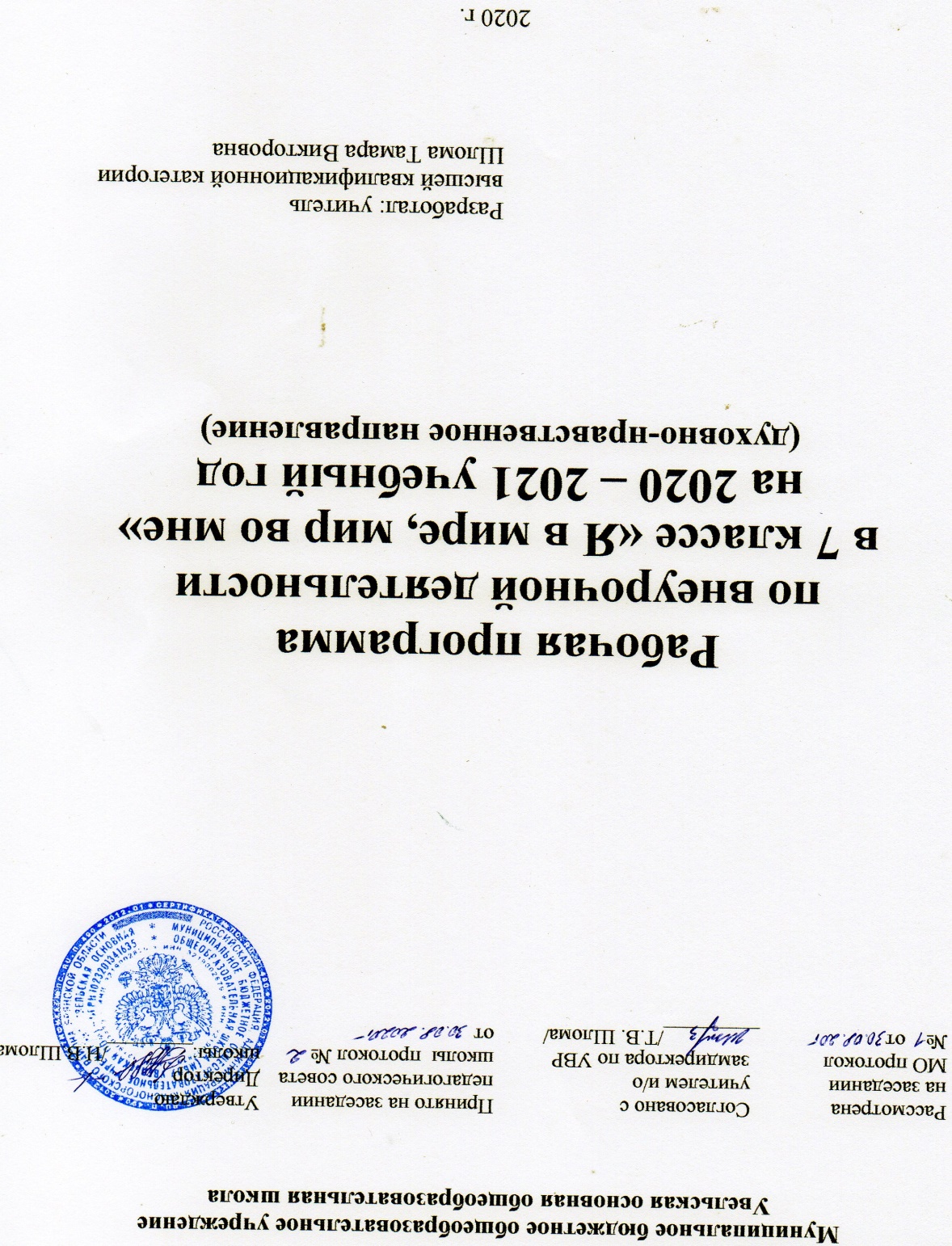 I.Пояснительная записка.Рабочая программа внеурочной деятельности по духовно-нравственному направлению «Я в мире, мир во мне» разработана на основе: Законом РФ «Об образовании в Российской Федерации» от 29.12.2012, № 273-ФЗ ;Федерального государственного образовательного стандарта основного общего образования (приказ  Минобрнауки России от 17 декабря 2010 г. № 1897;(с изменениями, утвержденными приказами Минобрнауки России от 29 декабря 2014 года № 1644, от 31 декабря 2015 года  № 1577);Концепция духовно-нравственного развития и воспитания личности и гражданина России. А. Я. Данилюк, А. М. Кондаков, В. А. Тишков, М.: Просвещение, 2009.Конституции Российской Федерации, статьи 38, 43.Семейный кодекс Российской Федерации от 29.12.1995 N 223-ФЗ, глава 12.Положение о рабочей  программе основного общего образования МБОУ Увельская ООШ;Базисного учебного плана общеобразовательных учреждений Брянской области на 2019-2020  учебный год;Учебного плана  МБОУ Увельская ООШ.Рабочая программа рассчитана на 17 часов, 0,5 часа в неделю.Цели и задачи:Цель программы: воспитание, социально-педагогическая поддержка становления и развития высоконравственного, ответственного, инициативного и компетентного гражданина России. Поставленная цель Программы реализуется через решение следующих задач:Создание комфортной обстановки, благоприятных условий для социализации и успешного развития индивидуальных способностей каждого ученика с учётом интересов и имеющегося жизненного опыта;Формирование толерантности, подготовка обучающихся к бесконфликтному, конструктивному взаимодействию с другими людьми; Создание условий для нравственного самовыражения личности.Развитие духовно-нравственных ценностей и утверждение их в сознании и поведении учащихся через духовное возрождение народных обычаев, семейных традиций.В ходе реализации Программы ведущими являются следующие методы работы с детьми: личностно-направленные, когда содержание становится актуальным для каждого ребёнка; стимулирующие, когда через диалог поддерживается свобода высказываний, что способствует раскованности, пробуждению у детей интереса к нравственным проблемам и созданию общественного мнения;развивающие нравственное сознание; активизирующие, пробуждающие творческие способности личности, его эмоциональную сферу.                 II. Результаты освоения программы  внеурочной деятельностиПрограмма способствует формированию у обучающихся личностных, регулятивных, познавательных и коммуникативных учебных действий.В сфере личностных универсальных учебных действий будет формироваться внутренняя позиция школьника, ориентация на моральные нормы и их выполнение, способность к моральной децентрации.В сфере регулятивных универсальных учебных действий будет формироваться способность контролировать и оценивать свои действия, вносить соответствующие коррективы в их выполнение.В сфере познавательных универсальных учебных действий обучающиеся получат знания об основных категориях и понятиях этики, основных положительных нравственных качествах человека; освоят общие понятия гражданско-правового сознания.В сфере коммуникативных универсальных учебных действий будет формироваться умение учитывать позицию собеседника (партнёра), организовывать и осуществлять сотрудничество и кооперацию с учителем и сверстниками, адекватно воспринимать и передавать информацию, отображать содержание и условия деятельности в сообщениях.Ученики должны быть:•	дружны между собой, внимательны друг к другу и к окружающим, открыты миру и людям; •	обладать индивидуальными способностями и интересами, уметь работать творчески, уметь самостоятельно добывать знания, не пугаться нестандартных ситуаций,  с интересом искать и находить их решение; •	самостоятельны, владеть самоконтролем и самооценкой; •	способны к изменению самих себя.Обобщенный результат деятельности основной школы представлен в портрете её выпускника в соответствии со Стандартом:  •	умеющий учиться, способный организовать свою деятельность, умеющий пользоваться информационными источниками;•	обладающий основами коммуникативной культурой (умеет слушать и слышать собеседника, высказывать свое мнение);•	 любознательный, интересующийся, активно познающий мир;•	владеющий основами умения учиться, способный к организации собственной деятельности;•	любящий свой край и свою Родину•	уважающий и принимающий ценности семьи и общества;•	готовый самостоятельно действовать и отвечать за свои поступки перед семьей и школой;•	доброжелательный, •	выполняющий правила здорового и безопасного образа жизни для себя и окружающих.с активной жизненной и  гражданской позицией;уважающий  историческое прошлое нашего народа;Планируемые результаты развития и воспитания определяются поставленными выше задачами и ориентируются на критерии, определённые программой мониторинга Гимназии.Воспитательные результаты распределяются по трём уровням.Первый уровень результатов — обучающиеся приобретают социальные знания. На первом уровне  обучающиеся  получает знания о духовно-нравственных ценностях.Второй уровень результатов — обучающиеся получают опыт переживания и позитивного отношения к базовым ценностям общества. На втором уровне ценности усваиваться школьниками в форме отдельных нравственно-ориентированных поступков.Третий уровень результатов — обучающиеся получают  опыт самостоятельного общественного действия, у  них формируются социально приемлемые модели поведения. На третьем уровне обучающиеся принимают участие в нравственно-ориентированной социально значимой деятельности и приобретают элементы опыта  духовно-нравственного поведения.С переходом от одного уровня результатов к другому существенно возрастают  показатели эффективной деятельности:Достижение трех уровней воспитательных результатов обеспечивает появление значимых эффектов воспитания и социализации детей – формирование у школьников коммуникативной, этической, социальной, гражданской и социокультурной компетентности.III. Содержание программы   внеурочной деятельностиУченик – патриот и гражданин (3ч.) «Символы Родины». Беседа «Герои живут рядом». Правовая игра «Дебаты». Ученик и его нравственность (3ч.)Акция «Помогай ветеранам». Игра  «Пойми меня». Беседа «Что вы цените в себе». Ученик и его отношение к труду (3ч.)Изготовление кормушек для птиц в акции   «Помоги птицам зимой». Игровые ситуации «Мир профессий». Урок мужества «О подвигах, о доблести, о славе».Ученик и природа (2ч.)Викторина «Витамины с грядки». Проект «Знай и люби природу Брянщины». Ученик и его здоровье (3ч.)День Здоровья «Виват, спорт!». Проект «Детство – территория свободная от вредных привычек». Час Общения «В старину едали деды». 6.Ученик и Мир прекрасного (3ч.)       Экскурсия в музейную комнату. Игра – викторина «Шедевры русской живописи». Праздник «Вот и стали мы на год взрослее!»Формы и виды внеурочной деятельности:IV.Тематическое планирование уроков внеурочной деятельности «Я в мире, мир во мне» в 7 классе на 2020– 2021 учебный год.познавательнаяЭкскурсии, тематические беседыпроблемно-ценностное общениеДиспуты, практикумысоциальное творчествопроектыкоммуникативнаяПознавательные игрытуристско - краеведческаяобщественно – полезная практика№ п/п№ п/пТема урокаТема урокаТема урокаТема урокаКол-во часовКол-во часовКол-во часовКол-во часовДата проведенияДата проведенияДата проведенияДата проведения№ п/п№ п/пТема урокаТема урокаТема урокаТема урокаКол-во часовКол-во часовКол-во часовКол-во часовпо планупо плануфактическоефактическоеРаздел 1. Ученик – патриот и гражданин (3 ч)Раздел 1. Ученик – патриот и гражданин (3 ч)Раздел 1. Ученик – патриот и гражданин (3 ч)Раздел 1. Ученик – патриот и гражданин (3 ч)Раздел 1. Ученик – патриот и гражданин (3 ч)Раздел 1. Ученик – патриот и гражданин (3 ч)Раздел 1. Ученик – патриот и гражданин (3 ч)Раздел 1. Ученик – патриот и гражданин (3 ч)Раздел 1. Ученик – патриот и гражданин (3 ч)Раздел 1. Ученик – патриот и гражданин (3 ч)Раздел 1. Ученик – патриот и гражданин (3 ч)Раздел 1. Ученик – патриот и гражданин (3 ч)Раздел 1. Ученик – патриот и гражданин (3 ч)Раздел 1. Ученик – патриот и гражданин (3 ч)Символы Родины.Символы Родины.Символы Родины.Символы Родины.Символы Родины.1111Беседа «Герои живут рядом».Беседа «Герои живут рядом».Беседа «Герои живут рядом».Беседа «Герои живут рядом».Беседа «Герои живут рядом».1111Правовая игра «Дебаты».Правовая игра «Дебаты».Правовая игра «Дебаты».Правовая игра «Дебаты».Правовая игра «Дебаты».1111                   Раздел 2. Ученик  и его нравственность (3 ч)                   Раздел 2. Ученик  и его нравственность (3 ч)                   Раздел 2. Ученик  и его нравственность (3 ч)                   Раздел 2. Ученик  и его нравственность (3 ч)                   Раздел 2. Ученик  и его нравственность (3 ч)                   Раздел 2. Ученик  и его нравственность (3 ч)                   Раздел 2. Ученик  и его нравственность (3 ч)                   Раздел 2. Ученик  и его нравственность (3 ч)                   Раздел 2. Ученик  и его нравственность (3 ч)                   Раздел 2. Ученик  и его нравственность (3 ч)                   Раздел 2. Ученик  и его нравственность (3 ч)                   Раздел 2. Ученик  и его нравственность (3 ч)                   Раздел 2. Ученик  и его нравственность (3 ч)Акция «Помогай ветеранам».Акция «Помогай ветеранам».Акция «Помогай ветеранам».Акция «Помогай ветеранам».Акция «Помогай ветеранам».1111Игра  «Пойми меня».Игра  «Пойми меня».Игра  «Пойми меня».Игра  «Пойми меня».Игра  «Пойми меня».1111Беседа «Что вы цените в себе».Беседа «Что вы цените в себе».Беседа «Что вы цените в себе».Беседа «Что вы цените в себе».Беседа «Что вы цените в себе».1111               Раздел 3. Ученик и его отношение к труду (3 ч)               Раздел 3. Ученик и его отношение к труду (3 ч)               Раздел 3. Ученик и его отношение к труду (3 ч)               Раздел 3. Ученик и его отношение к труду (3 ч)               Раздел 3. Ученик и его отношение к труду (3 ч)               Раздел 3. Ученик и его отношение к труду (3 ч)               Раздел 3. Ученик и его отношение к труду (3 ч)               Раздел 3. Ученик и его отношение к труду (3 ч)               Раздел 3. Ученик и его отношение к труду (3 ч)               Раздел 3. Ученик и его отношение к труду (3 ч)               Раздел 3. Ученик и его отношение к труду (3 ч)               Раздел 3. Ученик и его отношение к труду (3 ч)               Раздел 3. Ученик и его отношение к труду (3 ч)      7.Изготовление кормушек для птиц в акции «Помоги птицам зимой».Изготовление кормушек для птиц в акции «Помоги птицам зимой».Изготовление кормушек для птиц в акции «Помоги птицам зимой».Изготовление кормушек для птиц в акции «Помоги птицам зимой».11111      8.Игровые  ситуации  «Мир профессий».Игровые  ситуации  «Мир профессий».Игровые  ситуации  «Мир профессий».Игровые  ситуации  «Мир профессий».11111      9.Урок мужества «О подвигах, о доблести, о славе».Урок мужества «О подвигах, о доблести, о славе».Урок мужества «О подвигах, о доблести, о славе».Урок мужества «О подвигах, о доблести, о славе».11111                              Раздел 4. Ученик и природа (2 ч)                              Раздел 4. Ученик и природа (2 ч)                              Раздел 4. Ученик и природа (2 ч)                              Раздел 4. Ученик и природа (2 ч)                              Раздел 4. Ученик и природа (2 ч)                              Раздел 4. Ученик и природа (2 ч)                              Раздел 4. Ученик и природа (2 ч)                              Раздел 4. Ученик и природа (2 ч)                              Раздел 4. Ученик и природа (2 ч)                              Раздел 4. Ученик и природа (2 ч)                              Раздел 4. Ученик и природа (2 ч)                              Раздел 4. Ученик и природа (2 ч)                              Раздел 4. Ученик и природа (2 ч)                              Раздел 4. Ученик и природа (2 ч)    10.Викторина «Витамины с грядки».Викторина «Витамины с грядки».Викторина «Витамины с грядки».11111    11.Проект «Знай и люби природу Брянщины».Проект «Знай и люби природу Брянщины».Проект «Знай и люби природу Брянщины».11111               Раздел 5. Ученик и его здоровье (3 ч)               Раздел 5. Ученик и его здоровье (3 ч)               Раздел 5. Ученик и его здоровье (3 ч)               Раздел 5. Ученик и его здоровье (3 ч)               Раздел 5. Ученик и его здоровье (3 ч)               Раздел 5. Ученик и его здоровье (3 ч)               Раздел 5. Ученик и его здоровье (3 ч)               Раздел 5. Ученик и его здоровье (3 ч)               Раздел 5. Ученик и его здоровье (3 ч)               Раздел 5. Ученик и его здоровье (3 ч)               Раздел 5. Ученик и его здоровье (3 ч)               Раздел 5. Ученик и его здоровье (3 ч)               Раздел 5. Ученик и его здоровье (3 ч)12.День Здоровья «Виват, спорт!».День Здоровья «Виват, спорт!».111113.Проект «Детство – территория свободная от вредных привычек».Проект «Детство – территория свободная от вредных привычек».111114.Час общения ««В старину едали деды».Час общения ««В старину едали деды».1111              Раздел 6. Ученик и Мир прекрасного (3 ч)              Раздел 6. Ученик и Мир прекрасного (3 ч)              Раздел 6. Ученик и Мир прекрасного (3 ч)              Раздел 6. Ученик и Мир прекрасного (3 ч)              Раздел 6. Ученик и Мир прекрасного (3 ч)              Раздел 6. Ученик и Мир прекрасного (3 ч)              Раздел 6. Ученик и Мир прекрасного (3 ч)              Раздел 6. Ученик и Мир прекрасного (3 ч)              Раздел 6. Ученик и Мир прекрасного (3 ч)              Раздел 6. Ученик и Мир прекрасного (3 ч)              Раздел 6. Ученик и Мир прекрасного (3 ч)              Раздел 6. Ученик и Мир прекрасного (3 ч)              Раздел 6. Ученик и Мир прекрасного (3 ч)15.Экскурсия в музейную комнату.Экскурсия в музейную комнату.1111116.Игра – викторина «Шедевры русской живописи» .Игра – викторина «Шедевры русской живописи» .1111117.Праздник «Вот и стали мы на год взрослее».Праздник «Вот и стали мы на год взрослее».11111